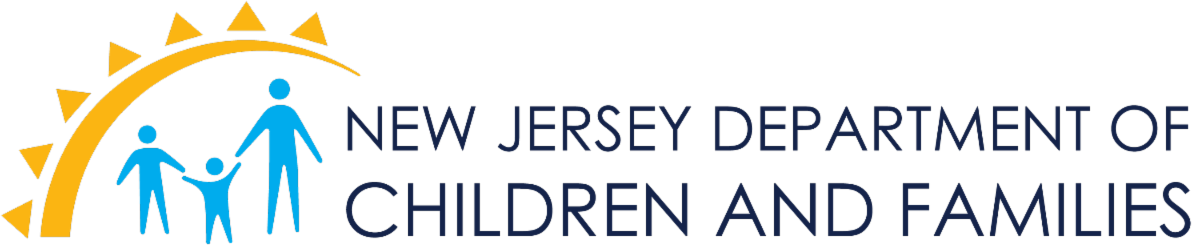 Planes de datos y opciones de conectividad para las familias (al) 17 de abril de 2020La pandemia COVID-19 impide mantener muchas conexiones en persona. La capacidad de utilizar tecnología para unir esas conexiones depende del acceso a los dispositivos y la disponibilidad de Internet. Consulte las siguientes opciones que ha compilado la Oficina La Voz de la Familia.Opciones de dispositivosComputadoras personales: Hay muchas opciones de PC. Es posible que los consumidores que usan computadoras personales necesiten una cámara externa. Las cámaras web pueden costar $25 o más. Los consumidores que usan computadoras personales generalmente necesitarán conectarse a Internet a través de Wi-Fi, en lugar de un plan de datos.Teléfono inteligente: Los teléfonos inteligentes admiten planes de datos móviles y/o Wi-Fi. Casi todos los teléfonos inteligentes vienen con una cámara y tienen la capacidad de organizar reuniones virtuales en la mayoría de las plataformas que se mencionan a continuación. Es posible que el consumidor necesite descargar una aplicación gratuita para usar la plataforma.Tableta: Las tabletas cuentan $35 o más. La mayoría de las tabletas económicas no pueden conectarse a un plan de datos y requieren Wi-Fi. El DCPP recientemente entregó pautas al personal de campo sobre la posibilidad de comprar tabletas para algunas familias que las necesitan.IPads: Los IPads son las tabletas más vendidas. Los IPads menos costosos valen $150 en una tienda minorista.Tableta Android: La Tableta RCA Voyager 7" 16GB es una de las tabletas menos costosas del mercado. Actualmente está disponible en Walmart. Su costo es de $35.Conexión a InternetConexión a Internet (Wi-Fi) vs conexión celular (plan de datos): Hay dos formas de conectarse a Internet, una conexión celular o una conexión a Internet a través de un enrutador. Los consumidores con planes de datos limitados usan sus datos en combinación con Wi-Fi para ahorrar datos y se conectan a una red Wi-Fi siempre que es posible.Lifeline: Es un programa del gobierno respaldado por la FCC. Provee una tarifa descontada por servicio de teléfono/Internet de $9.25 para los hogares de bajos ingresos que califican. El descuento puede aplicarse a un plan de datos o un plan de Internet, pero solo puede aplicarse a uno.Conexión a Internet (Wi-Fi)Wi-Fi conecta un dispositivo a Internet a través de un enrutador. El consumidor necesita acceso a un enrutador y conexión a una red para acceder a Internet.Puntos de acceso (Hotspots): Puntos de acceso a Wi-Fi que generalmente están disponibles para el público. Generalmente son gratuitos o de pago por uso (común en vuelos u hoteles)Wefi es una aplicación que utiliza datos de crowdsourcing para construir mapas de puntos de acceso globales.Los consumidores pueden usarla para encontrar puntos de acceso cerca de ellos.Compañías como Comcast han abierto y mapeado puntos de acceso gratuitos durante el COVID.En general, no hay límites de datos para las conexiones Wi-Fi.Wi-Fi provee conectividad para cualquier dispositivo que tenga la contraseña correcta.Pros:Un consumidor desamparado, que no puede comprar Wi-Fi, debe encontrar puntos de acceso Wi-Fi gratuitos.Los consumidores deben pagar una factura mensual recurrente y los problemas de crédito pueden impedir que obtengan servicios.Los consumidores necesitan alquilar o comprar un enrutador.Opciones populares de Internet de bajo costoEveryoneOn: EveryoneOn es una organización sin fines de lucro que conecta a familias de bajos ingresos con un servicio de Internet asequible. Si las familias reúnen los requisitos, se les podría ofrecer servicios por $10 al mes sin tarifa de activación y sin tarifa de módem.Comcast: Comcast ofrece ‘Internet Essentials’. Los hogares elegibles pagan aproximadamente $10/mes por el servicio. Debido al COVID -19 los nuevos clientes de Internet Essentials pueden recibir dos meses gratis de servicio de Internet si solicitan antes del 5/13/20. Los hogares con deudas pendientes con Comcast aún pueden ser elegibles. Están eximiendo la calificación si presentan una solicitud y son aprobados antes del 5/13/20.Verizon: Verizon ofrece un descuento adicional para los consumidores con aprobación para Lifeline (ver arriba). El servicio es de aproximadamente $20/mes. Verizon no cobrará un recargo por atraso de pago ni cancelará el servicio si alguien experimenta dificultades debido al COVID-19. La política está vigente hasta el 5/13/20. Deben completar un breve formulario que se encuentra aquí. Verizon también ofrece dos meses de Internet gratis los clientes actuales de Lifeline.Otras opciones de Internet de bajo costoSpectrum: Ofrece servicio a hogares donde un miembro sea beneficiario del Programa Nacional de Almuerzos Escolares, Provisión de Elegibilidad de la Comunidad del NSLP o Seguridad de Ingreso Suplementario. Internet Assist cuesta $15 por mes y ofrece velocidades más rápidas que Internet Essentials de Xfinity. El ISP cobra $5.00 adicionales por mes por Wi-Fi.Spectrum solo está disponible en Nueva Jersey en las siguientes ciudades del norte de New Jersey: Cliffside, Edgewater, Englewood, Englewood Cliffs, Fairview, Fort Lee, Guttenburg, Leonia, Little Ferry, Moonachie, Palisades Park, Ridgefield, Ridgefield Park, TeterboroNetZero DSL Pro: NetZero ofrece DSL. Es más lento que el Wi-Fi estándar, pero los consumidores no paganpor un enrutador inalámbrico. No hay límite de uso de datos. Cuesta $27 por mes.FreedomPop: Ofrece algunas opciones de servicio gratuito de Internet. La compañía ofrece servicio gratuito de telefonía móvil y servicio gratuito de Internet en el hogar a través de conexiones 4G LTE. Los consumidores están limitados a 1 GB de datos por mes.Cellular Connection (Plan de datos)La conexión celular es específica para un dispositivo, por ejemplo, para un teléfono inteligente o una tableta.Es común que se impongan límites de datos en las conexiones celulares.Los datos móviles permiten que su teléfono o tableta se conecte a Internet a través de una señal de teléfono celular. El consumidor no necesita un enrutador.El uso de datos difiere según la calidad de la configuración de la llamada. Como ejemplo, la transmisión por streaming de Netflix durante una hora utiliza entre 1 y 3 GB. Una llamada Zoom 1:1 utiliza entre 540MB -1.6GB por hora. Una llamada de Zoom con varias personas usará entre 810 MB y 2.4 GB por hora. Las compañías ofrecen una variedad de planes de datos. Los siguientes planes de datos han sido identificados por publicaciones y/o sitios de blogs como buenas opciones. Todos los planes a continuación ofrecen llamadas y mensajes de texto ilimitados.Planes de datos de bajo costoPlan prepago de 8GB de Verizon: $45/mesDatos: 16GB (La promoción actual para el plan de 8 GB ofrece 16 GB por el mismo costo)Plan prepago de 10GB Metro By T-Mobile $40/mes Datos: 10GBCricket Wireless $50/mes Datos: IlimitadosNota: Debido al COVID -19, Cricket está eximiendo la tarifa de reactivación y la tarifa del Sistema Telefónico Automatizado que se aplica a los pagos del servicio.Plan Connect de T-Mobile $15/Mes Datos: 2GB (no se puede pasar)Republic Wireless $15 más (vea abajo)Datos: $5 por cada GB (p. ej., $25 por 2 GB de datos, $40 por 5 GB)Safelink: (Programa ofrecido a través de Lifeline)Las opciones de datos son limitadas. Los textos y minutos también pueden ser limitados.Aplicaciones y herramienta de conferencia en líneaA través del sitio web de conferencia, la aplicación o la herramienta de videoconferencia, los participantes pueden unirse a reuniones virtuales. La conferencia virtual permite a los participantes remotos acceder a reuniones y eventos en vivo desde sus computadoras. Muchos consumidores están utilizando estas plataformas por primera vez debido a la pandemia.Conferencias virtuales para empresas. (Al menos un miembro necesitará una cuenta pagada)Microsoft Teams (Uno de los participantes necesita tener acceso)Skype para empresasZoom (ofrece una prueba gratis)GoToMeeting (Uno de los participantes necesita tener acceso)Versiones gratuitas de conferencias para empresas:Zoom (Prueba gratuita hasta 40 minutos para grupos> 2)Google HangoutsReuniones sociales:Whatsapp (soporte técnico de NJ DCF IT)Skype (soporte técnico de NJ DCF IT)Facebook MessengerGoogle DuoFaceTime (debe usar un dispositivo Apple)